CSBG DATA Task Force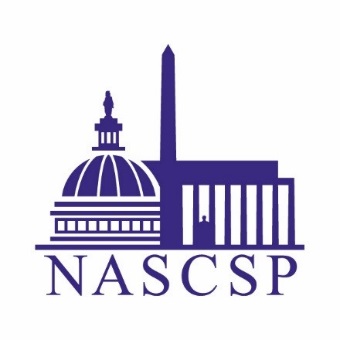 Analysis Subcommittee Chair: Tiffany KeimigJuly 31, 2019| 3rd Floor Conference RoomAgendaWednesday, July 312:50-2:55 p.m.		Welcome 2:55-3:40 p.m.		Discuss Measurement Tools Survey and Analyze ResultsFeedback on the processWhat do we think about the responses?Do we need to follow up?What tools or guidance do we create based off of the responses?3:40-4:10 p.m.		Discuss List of DeliverablesIs this list of deliverables comprehensive?What else does the Network need?What are priorities?Are target dates reasonable? Do they need to be adjusted?4:10-4:20 p.m.		Next Steps